VATA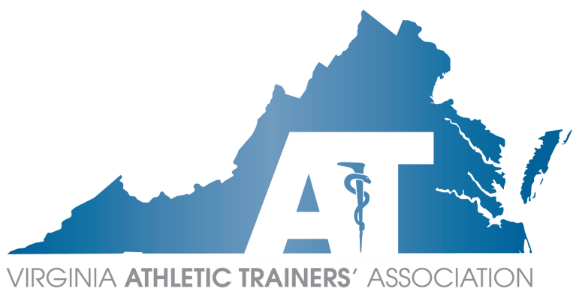 Executive CouncilConference Call AgendaSunday, July 10, 20227:00 am – 8:00 am EST               	      	       Danny Carroll MEd, LAT, ATC PresidingZoom link: https://us02web.zoom.us/j/84548194980?pwd=OXc4UHVWSlRXWUlLN3hreDVUZDFXdz09Officer ReportsPresident – Danny Carroll●	NATA dueso	NATA has approved a dues increaseo	First time since 2010●	P&P manual ●	Membership numberso	June 1063 – Slide from D3 meeting●	Membership driveo	In discussion with Tom and Mike▪	Hope to have a drive from November 1 to January 1▪	Anyone who joins will be put into a drawing and prizes will be distributed●	VBOE sudden cardiac arrest bill and was seen in June ●	Heat illness guidelines have been drafted but not put forward to the VBOE board yet●	Regulatory review – still lists “NATABOC”, should be “BOC”o	“Student athletic trainers” – should be “athletic training students”o	Provisional licensure ●	VATA code of ethics?o	VATA does not currently have a Code of Ethics▪	How does this affect individuals who are not NATA members, but VATA members, and are accused of ethical violations▪	Paul Rupp will be discussing this with the NATA code of ethics committee▪	Will most likely need to be voted on by the membership●	Education Coordinator positiono	Will be looking for replacement●	Important dates document reviewedPresident-Elect – Mike Kotelnicki●	No report givenTreasurer – Sara Spencer●	No report givenSecretary – Tom Campbell●	Recovery emailso	Please try to make new recovery e-mail vatacontact@gmail.com by the end of this weekPast President – Chris Jones●	No report givenCommittee Reports	Annual Meeting – Sara Pittelkau●	Need all site selection submissions by Friday (7/15) for committee reviewATs Care – Angela White●	No report givenCommittee on Practice Advancement (COPA) – Ashlee Morse●	No report givenConstitution & By-Laws – Emily Evans●	No report givenDiversity, Equity, and Inclusion – Kirk Armstrong, Joe Donkor●	No report givenEducation ●	Ryan McCann has resigned 3rd Party Reimbursement – Brice Snyder●	Press releaseo	Information for membership regarding TPR in the works●	Is in contact with Sentara regarding Pilot program contractGovernmental Affairs – Rose Schmeig●	Becky is tracking down that IV saline is a classified drug●	In discussions for who will be sponsor for drug code billo	Becky thinks it should be bipartisanLobbyist – Becky Bowers-Lanier●	No report givenHistorian ●	Need to fill positionHonors & Awards – Maegan Daniels●	Nominationso	Committee Chairs and Region Reps please try to think about who can be nominated for each award▪	Try to nominate one for each and share through social mediao	Open until September 1stIntercollegiate Sports Medicine Committee (ICSMC) – Emily Brode, Kelsey DeShambo, Beth Druvenga●	No report givenLeadership Academy – Josh Williamson, Heather Murphy●	Previous cohort has finished and currently prepping for next cohortMembership – Katie Grover●	No report givenPublic Relations – Lauryn Hunter●	No report givenResearch – John Goetschius●	Grant applications due 7/15●	Will start looking at P&P manual for each positionScholarship – Ellen Hicks●	No report givenSecondary Schools – Angela White ●	No report givenStudent Affairs – Jenn Cuchna●	Keynote speaker - Angela Mickle and Nadine Hartig●	Speaker Panel●	Savannah Caban o	IASTM●	Interviewing Skills and Negotiating●	Quiz Bowlo	Friday evening at 7pm●	AT Olympicso	Saturday evening at 7pmYoung Professionals – Mairin Wood ●	Potential Subcommitteeso	Early Professionalso	Young Professionalso	Co-chair?▪	Siaura Saville▪	Motion to vote by Tom Campbell; Seconded by Devon Serrano●	Passes unanimously●	New members needed!Region Reports	Capital Region – Annemarie Francis●	No report given	Central Region – Devon Serrano●	No report givenEastern Region – Jason Doctor●	No report given	Shenandoah Region – Paul Peterson●	No report givenTidewater Region – Amy Scott●	No report given	Western Region – Anne Bryan●	No report givenTask Forces●	Adjournment –  Motion made by Jason Doctor; Seconded by Sara Pittelkau at 7:41pmNext Meeting: Sunday, September 11th at 7pm Voting ECVoting ECVoting ECPositionOfficerAttendancePresidentDanny CarrollPPresident ElectMike KotelnickiPTreasurerSara SpencerNP*SecretaryTom CampbellPPast PresidentChris JonesNP*CapitalAnnemarie FrancisNP*CentralDevon SerranoPEasternJason DoctorPShenandoahPaul PetersonPTidewaterAmy ScottNP*WesternAnne BryanPCommitteesCommitteesCommitteesCommitteeCommittee ChairAttendanceAnnual MeetingSara Pittelkau PATs CareAngela White NP*Constitution & By-LawsEmily Evans PCouncil on Practice AdvancementAshlee MorsePDiversity, Equity, and InclusionJoe DonkorNP*Kirk ArmstrongNP*Research John GoetschiusPEducation3rd Party ReimbursementBrice Snyder NP*Governmental AffairsRose Schmeig PLobbyistBecky Bowers-LanierPHistorianHonors & AwardsMaegan Daniels PICSMCEmily BrodeNP*Kelsey DeShamboPBeth DruvengaNP*Leadership AcademyJosh Williamson PMembershipKatie Grover PPublic RelationsLauryn HunterPScholarshipEllen Hicks PSecondary SchoolsAngela White NP*Student AffairsJenn Cuchna PYoung ProfessionalsMairin WoodPGuestsGuestsGuestsSiaura SavillePCorinne Lyons HuppPTask Forces